 Gingerbread Cookies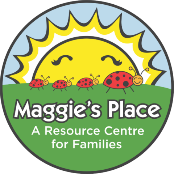 Ingredients:
2 ¼ cups flour			 ½ cup sugar			½ cup molasses 		1 egg				½ tsp cinnamon		 1 tsp baking powder1 tsp ginger½ tsp cloves½ tsp nutmeg½ tsp baking sodaMethod:
1. Cream together margarine and sugar. Add remaining ingredients and mix well. Cover and refrigerate mixture for 1 hour. 2. On a lightly floured surface, roll out ½ of dough at a time and cut with cookie cutters. 3. Bake at 350 degrees F for 8 minutes or until light brown. Cool and decorate as desired. 